Наименование учреждения:   СОШ№18ФИО:  Дистель Раиса ЗинуровнаДолжность:  Учитель физической культурыСтаж работы: 26 летКатегория: высшаяПредмет: Физическая культураТема: Лазание по канату.Класс: 4   4 класс.                                                  Гимнастика   Задачи: 1. Ознакомление, разучивание техники  лазания по канату; совершенствование два                      кувырка вперед; совершенствование стойки на лопатках.                  2. Развитие ловкости.                 3. Воспитание умение работать в группе.   Инвентарь: гимнастические маты, гимн. палки, канат.ЧастиурокаСодержание учебного материалаДозировкаОрганизационно-методическиеуказания10'1.Построение. Расчет по порядку номеров.30"Обратить внимание на осанку, внешний вид.10'2. Повороты на месте.30˝Руки прижаты к бедрам. 10'3. Ходьба  в колонне по одному:- с различным положением рук  - «страусы» на носках, руки в замок за голову - «чебурашки» на пятках, руки к плечам-« гималайский медведь» на внешней стороне стопы руки за спиной- скрестным шагом, руки в стороны.1'Следить за осанкой.Голову вперед не наклонять.10'4. Бег в колонне по одному:- шаг галопа правой ногой, руки на пояс;- шаг галопа левой ногой, руки на пояс;- «метелочка».1'Следить за дыханием. Соблюдать дистанцию 2шага.10'5. Перестроение в колонну по триПоворотом налево, в движении10' 6.   Комплекс ОРУ7'с гимнастической палкой.10'И.п. – о.с. палка внизу1 –поднять палку вверх.2 –опустить ее на лопатки.3 – поднять палку вверх.4 – и.п.7разТемп медленный.Помочь подсчетом.10'И.п. – узкая стойка, палка внизу1-наклон туловища влево, палку вверх.2- и.п.3- наклон туловища вправо, палку вверх. 4- и.п.6разПомочь – подсказом.Темп – средний.«Голову держать прямо, вперед не наклонять»10'И.п. – о.с палка внизу 1-2- приседая и отклоняясь назад, опуститься на колени, руки вперед. 3-4- и.п.8разТемп - медленный.10'И.п.- узкая стойка, палка за спиной.1- поворот туловища влево, палку влево.2- и.п.3- то же в другую сторону.4- и.п.6разТемп – средний.Помочь – подсказом.«Руки держать на уровне плеч».10'И.п.- лежа на спине, палка внизу.1-2-поднимая палку и сгибая левую ногу вперед, перенести ногу между руками, через палку. 3-4-  и.п. то же другой ногой.7разПомочь – подсказом.Темп - медленный.10'И.п.- о.с. палка за спиной в сгибах локтей1- мах левой ногой.2- и.п.3- мах правой  ногой.4. и.п.8разТемп – средний.Помочь – подсказом.10'И.п.- о.с. палка внизу.1- прыжком ноги врозь, палку вперед.2- прыжком и.п.10разТемп – средний.Помочь – подсчетом.230'1.Ознакомление с техникой  лазания по канату:- рассказ И.п. – вис на прямых руках.1 – согнуть ноги вперёд и захватить канат стопами (подъёмом одной и пяткой другой ноги). Можно закреплять канат петлёй. 2 – не ослабляя захвата ногами, разогнуть их и согнуть руки. 3 – поочерёдно перехватить руки вверх и принять и.п., не отпуская захвата каната ногами.- показПодводящие упражнение: - захват ногами, сидя на скамейке, гимнастической палки, то же, но со сгибанием и разгибанием ног.6'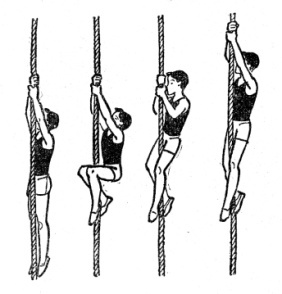 проверить прочность захвата: предложить ученикам слегка потянуть руками палку вверх, удержание палки только ногами (руки в стороны)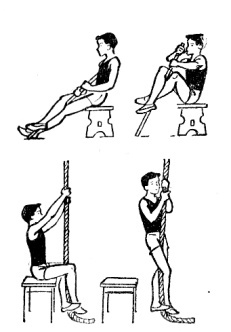 230'- сидя на стуле, взяться за висящий канат руками над головой и захватить его ногами; то же, но пытаться, сжимая канат ногами, выпрямиться, сгибая руки; зафиксировав это положение, возвратиться в и.п. 3разапроверить прочность захвата: предложить ученикам слегка потянуть руками палку вверх, удержание палки только ногами (руки в стороны)230'- вис на канате, опираясь ногами на узел, подтянуть  колени к груди и захватить канат ногами. Сгибая руки, выпрямиться, вис на согнутых руках.8'Упражнение выполняется поточно.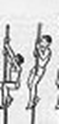 230'2. Два кувырка  вперед. 8'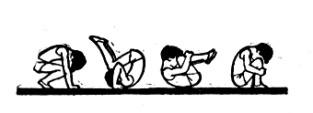 Напомнить про группировку.Работают по отделениям.230'3. Стойка на лопатках.8'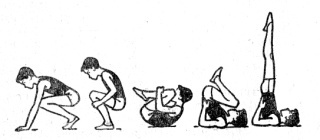 35´1. Упражнения на равновесие 4'«Ласточка», «Цапля»35´2. Подведение итогов1'